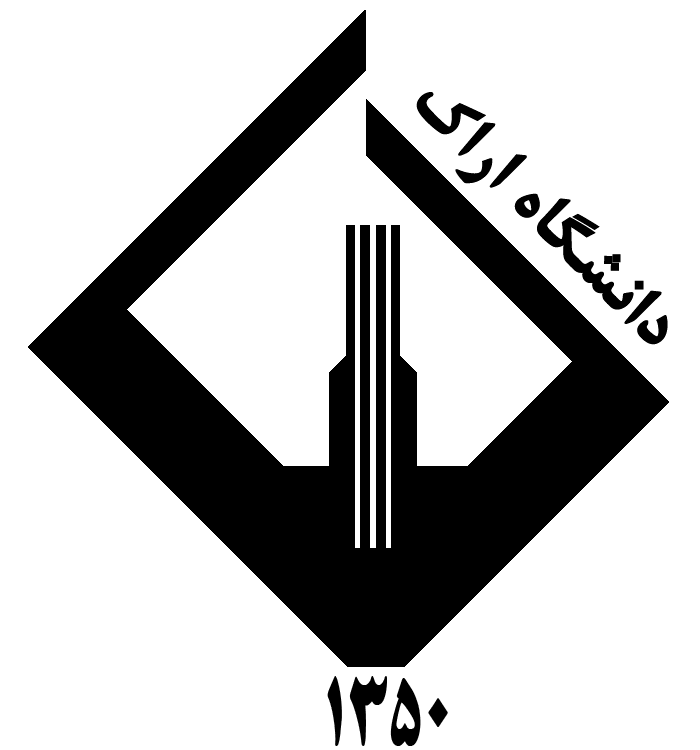 استاد ارجمند جناب آقای  با سلام و احتراماینجانب   با شماره دانشجویی  دانشجوی رشته خود تحت راهنمایی                میبایست در روزهای  تا ساعت در دانشکده و در واحد آزمایشگاهی گروه مربوطه حضور داشته باشم و تعهد می نمایم تمامی مقررات دانشگاهی و ایمنی در آزمایشگاه را رعایت نمایم. اکنون با فراهم شدن امکان حضور در آزمایشگاه تحقیقاتی نیاز به انجام آزمایشات برای  فرصت مطالعاتی خود دارم، خواهشمند است درخواست اینجانب را درصورت صلاحدید تأیید فرمایید.                                                                                                                     دانشجو:                                                                                                                                تاریخ: مدیر محترم گروه آموزشی با سلام و احترامبه علت ضرورت کاری دانشجوی رشته در روزهای مشخص شده در جدول زیر میتواند تا ساعت در آزمایشگاهی تحقیقاتی حضور داشته باشد. همچنین اینجانب تعهد می نمایم در روزهای هفته بر کار آزمایشگاهی ایشان نظارت داشته باشم.                                                                                                                               استاد راهنما 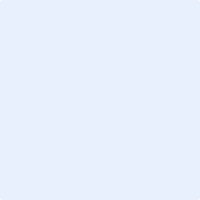                                                                                                   تاریخ: معاون محترم آموزشی و پژوهشی دانشکده علوم پایهبا سلام و احترامضمن تأیید ضرورت حضور دانشجوی فوق که تحت سرپرستی  فرصت مطالعاتی خود را انجام می دهد، میتواند طبق ساعات و روزهای ذکر شده جدول فوق در آزمایشگاه حضور داشته باشد.                                                                                                                                 مدیر گروه: مسئول محترم حراست دانشکده علوم پایهبا سلام و احتراممشارالیه میتواند طبق جدول فوق و با مسئولیت استاد محترم راهنما در آزمایشگاه تحقیقاتی گروه مربوطه حضور داشته باشد.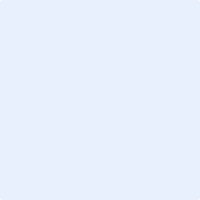                                                                   معاون آموزشی و پژوهشی دانشکده علوم پایه: خانم دکتر مجید مهدیه ایام هفتهصبح از ساعت بعدازظهر تا ساعت ملاحظات- تاریخشنبهیکشنبهدوشنبهسه شنبهچهارشنبهپنج شنبهجمعه